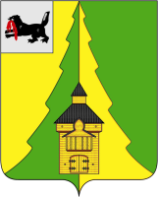 Иркутская областьНижнеилимский районКонтрольно-счетная палата Нижнеилимского муниципального района_________________________________________________________________________________========================================================================От «30» ноября 2023 года                                                                        г. Железногорск-ИлимскийОтчет № 01-07/8по результатам контрольного мероприятия «Проверка расходования средств дорожного фонда МО «Нижнеилимский район»за 2022 год»Основание для проведения контрольного мероприятия: п. 2.8 раздела «Контрольные мероприятия» Плана работы Контрольно-счетной палаты Нижнеилимского муниципального района на 2023 год, распоряжение председателя КСП Нижнеилимского муниципального района 15.08.2023 № 48.Предмет контрольного мероприятия:- нормативные правовые акты, регламентирующие формирование, использование средств дорожного фонда Нижнеилимского муниципального района;- платежные документы, контракты, договоры, бухгалтерские документы и первичные учетные документы по использованию средств дорожного фонда. Цель контрольного мероприятия:- анализ и оценка законности и результативности использования бюджетных ассигнований муниципального дорожного фонда в 2022 году.Объект контрольного мероприятия: администрация Нижнеилимского муниципального района (отдел жилищно-коммунального хозяйства, транспорта и связи администрации Нижнеилимского муниципального района, Департамент по управлению муниципальным имуществом администрации района).Проверяемый период деятельности: 2022 год.Сроки проведения контрольного мероприятия: с 21.08.2023г. по 30.11.2023г. (с учетом приостановления и возобновления).Акт проверки от 22.11.2023 № 01-07/8а, в установленном порядке был направлен администрации Нижнеилимского муниципального района. Срок предоставлений пояснений к Акту по результатам контрольного мероприятия – 29.11.2023. В установленный срок, в адрес КСП Нижнеилимского муниципального района поступили пояснения объекта проверки  (вх. от 29.11.2023 № 29).  При подготовке настоящего отчета учтены пояснения объекта контроля, представленные в КСП Нижнеилимского муниципального района.Контрольным мероприятием установлено следующее.1. Согласно Федеральному закону от 06.10.2003 N 131-ФЗ (ред. от 02.11.2023) "Об общих принципах организации местного самоуправления в Российской Федерации" (далее – Федеральный закон № 131-ФЗ) к вопросам местного значения муниципального района относится дорожная деятельность в отношении автомобильных дорог местного значения вне границ населенных пунктов в границах муниципального района, осуществление муниципального контроля за сохранностью автомобильных дорог местного значения вне границ населенных пунктов в границах муниципального района, организация дорожного движения и обеспечение безопасности дорожного движения в соответствии с законодательством Российской Федерации.Федеральный закон от 08.11.2007 N 257-ФЗ (ред. от 04.08.2023) "Об автомобильных дорогах и о дорожной деятельности в Российской Федерации и о внесении изменений в отдельные законодательные акты Российской Федерации" (далее – Федеральный закон № 257-ФЗ) регламентирует вопросы дорожной деятельности в Российской Федерации.В соответствии со ст. 179.4 Бюджетного кодекса Российской Федерации с 2014 года в местных бюджетах должны предусматриваться муниципальные дорожные фонды.1.1.  К полномочиям органов местного самоуправления в соответствии с п. 11 ст. 13, п. 3 ст. 34 Федерального закона № 257-ФЗ относится утверждение нормативов финансовых затрат на капитальный ремонт, ремонт, содержание автомобильных дорог местного значения и правил расчета размера ассигнований местного бюджета на указанные цели.Во исполнение указанных требований администрацией района постановлением от 28.07.2011 № 733 утверждены нормативы финансовых затрат на капитальный ремонт, ремонт, содержание автомобильных дорог межмуниципального значения и правил расчета ассигнований районного бюджета на капитальный ремонт, ремонт, содержание автомобильных дорог межмуниципального значения.1.2. Согласно ст. 25 Федерального закона № 257-ФЗ порядок установления и использования полос отвода автомобильных дорог федерального, регионального или межмуниципального, местного значения может устанавливаться соответственно уполномоченным Правительством Российской Федерации федеральным органом исполнительной власти, высшим исполнительным органом государственной власти субъекта Российской Федерации, органом местного самоуправления.Порядок установления и использования полос отвода автомобильных дорого местного значения общего пользования, расположенных на территории района не разработан и не принят.Замечание объектом проверки принято к сведению. 1.3. Ремонт автомобильных дорог осуществляется в соответствии с требованиями технических регламентов в целях поддержания бесперебойного движения транспортных средств по автомобильным дорогам и безопасных условий такого движения, а также обеспечения сохранности автомобильных дорог в соответствии с правилами, установленными статьей 18 Федерального закона № 257-ФЗ. Порядок содержания и ремонта автомобильных дорог устанавливается нормативными правовыми актами Российской Федерации и муниципальными правовыми актами. Указанный нормативный правой акт на территории Нижнеилимского района не принят.Замечание объектом проверки принято к сведению.1.4. Финансовое обеспечение расходных обязательств муниципальных образований по осуществлению дорожной деятельности в отношении автомобильных дорог местного значения, должно осуществляться, в соответствии с требованиями ст. 34 Федерального закона № 257-ФЗ за счет средств местного бюджета, иных предусмотренных законодательством Российской Федерации источников финансирования, а также средств физических или юридических лиц, в том числе средств, привлеченных в порядке.Дорожный фонд согласно п. 1 ст. 179.4 Бюджетного кодекса Российской Федерации (далее – БК РФ) – часть средств бюджета, подлежащая использованию в целях финансового обеспечения дорожной деятельности в отношении автомобильных дорог общего пользования, а также капитального ремонта и ремонта дворовых территорий многоквартирных домов, проездов к дворовым территориям многоквартирных домов населенных пунктов.Объем бюджетных ассигнований муниципального дорожного фонда утверждается решением о местном бюджете на очередной финансовый год (очередной финансовый год и плановый период) в размере не менее прогнозируемого объема доходов бюджета муниципального образования, установленных решением представительного органа муниципального образования. Порядок формирования и использования бюджетных ассигнований муниципального дорожного фонда устанавливается решением представительного органа муниципального образования.К источникам формирования бюджетных ассигнований дорожного фонда муниципального образования «Нижнеилимский район» согласно п. 2.1 Положения о муниципальном дорожном фонде муниципального образования «Нижнеилимский район», утвержденным Решением Думы района от 25.06.2020 № 526, отнесены:- акцизы на автомобильный бензин, прямогонный бензин, дизельное топливо, моторные масла для дизельных и (или) карбюраторных (инжекторных) двигателей, производимых на территории Российской Федерации, подлежащие зачислению в местный бюджет; - арендная плата от передачи в аренду земельных участков, расположенных в полосе отвода автомобильных дорог общего пользования местного значения;- денежные взыскания (штрафы) за нарушения правил перевозки крупногабаритных и тяжеловесных грузов по автомобильным дорогам общего пользования местного значения;- плата за оказание услуг по присоединению объектов дорожного сервиса к автомобильным дорогам общего пользования местного значения;- поступления в виде субсидий из бюджетов бюджетной системы Российской Федерации на финансовое обеспечение дорожной деятельности в отношении автомобильных дорог общего пользования местного значения;- безвозмездные поступления от физических и юридических лиц на финансовое обеспечение дорожной деятельности, в том числе добровольных пожертвований, в отношении автомобильных дорог общего пользования местного значения;- денежные средства, поступающие в местный бюджет от уплаты неустоек (штрафов, пеней), а также от возмещения убытков муниципального заказчика, взысканных в установленном порядке в связи с нарушением исполнителем (подрядчиком) условий муниципального контракта или иных договоров, финансируемых за счет средств дорожного фонда, или в связи с уклонением от заключения таких контрактов или иных договоров;- денежные средства, внесенные участником конкурса или аукциона, проводимых в целях заключения муниципального контракта, финансируемых за счет средств дорожного фонда, в качестве обеспечения заявки на участие в таком конкурсе или аукционе в случае уклонения участника конкурса или аукциона от заключения такого контракта и в иных случаях, установленных законодательством Российской Федерации;- государственная пошлина за выдачу органом местного самоуправления специального разрешения на движение по автомобильным дорогам транспортных средств, осуществляющих перевозки опасных, тяжеловесных и (или) крупногабаритных грузов;- поступления сумм в возмещение вреда, причиняемого автомобильным дорогам общего пользования местного значения транспортными средствами, осуществляющими перевозки тяжеловесных и (или) крупногабаритных грузов.В объем бюджетных ассигнований муниципального дорожного фонда дополнительно к источникам, перечисленным выше могут входить:- дотации (или части дотации) бюджетам на поддержку мер по обеспечению сбалансированности бюджетов, в размере установленном постановлением администрации Нижнеилимского муниципального района;- безвозмездные поступления от физических и юридических лиц на финансовое обеспечение дорожной деятельности, в том числе добровольных пожертвований, прочие безвозмездные поступления в бюджеты муниципальных районов.В первоначальной редакции Решения Думы Нижнеилимского муниципального района от 23.12.2021 № 161 «О бюджете муниципального образования «Нижнеилимский район» на 2022 год и на плановый период 2023 и 2024 годов» доходы по акцизам по подакцизным товарам (продукции), производимым на территории Российской Федерации» прогнозировались  на уровне 23 347,0 тыс. рублей. Фактическое исполнение данного вида доходов выше первоначальных плановых показателей на 3 504,2 тыс. рублей и составило 26 851,2 тыс. рублей.2. Постановлением администрации Нижнеилимского муниципального района 28.10.2021 № 985 утвержден Перечень муниципальных автомобильных дорог общего пользования местного значения Нижнеилимского муниципального района с указанием 19 автомобильных дорог общей протяженностью 294,909 км. В соответствии с приказом Минтранса от 07.02.2007 № 16 администрацией Нижнеилимского муниципального района каждой автомобильной дороге присвоен идентификационный номер. Указанные данные соответствуют отчету формы статистического наблюдения № 3-ДГ (мо) «Сведения об автомобильных дорогах общего пользования местного значения и искусственных сооружениях на них».2.1. В соответствии с ч. 6 ст. 1 Федерального закона от 13.07.2015 № 218–ФЗ «О государственной регистрации недвижимости» (далее – Федеральный закон № 218-ФЗ) недвижимое имущество подлежит государственной регистрации право собственности, при этом ч. 7 указанной статьи определено, что недвижимое имущество подлежит государственному кадастровому учету с внесением в Единый государственный реестр автомобильных дорог.В нарушение  указанных требований, а также ст. 131 Гражданского кодекса Российской Федерации (далее – ГК РФ), по состоянию на 01.01.2023 в Едином государственном реестре об объекте недвижимости отсутствуют сведения о четырех автомобильных дорогах (не подтверждены выпиской из единого государственного реестра автомобильных дорог).2.2.  Согласно ст. 12 Федерального закона от 10.12.1995 № 196-ФЗ «О безопасности дорожного движения» ремонт и содержание дорог на территории Российской Федерации должны обеспечивать безопасность дорожного движения.Содержание автомобильных дорог осуществляется в соответствии с требованиями технических регламентов в целях обеспечения сохранности автомобильных дорог, а также организации дорожного движения, в том числе посредством поддержания бесперебойного движения транспортных средств по автомобильным дорогам и безопасных условий такого движения.Пунктами 6, 12 статьи 3 Федерального закона № 257-ФЗ дорожная деятельность – это деятельность по проектированию, строительству, реконструкции, капитальному ремонту, ремонту и содержанию автомобильных дорог; содержание автомобильной дороги – это комплекс работ по поддержанию надлежащего технического состояния автомобильной дороги, оценке ее технического состояния, а также по организации и обеспечению безопасности дорожного движения.В силу ст. 210 ГК РФ собственник несет бремя содержания принадлежащего ему имущества, если иное не предусмотрено законом или договором.Приказом Министерства транспорта Российской Федерации от 16.11.2012 № 402 утверждена Классификация работ по капитальному ремонту, ремонту и содержанию автомобильных дорог.В соответствии с п.п. 4 п. 9 раздела IV классификации, указанного выше приказа, в прочие работы по содержанию входят: паспортизация автомобильных дорог и искусственных сооружений. Требования и порядок выполнения работ по диагностике и паспортизации автомобильных дорог устанавливаются ГОСТ 33388-2015. Межгосударственный стандарт. Дороги автомобильные общего пользования. Требования к проведению диагностики и паспортизации (далее – ГОСТ 33388-2015).Техническому учету и паспортизации подлежат все автомобильные дороги независимо от принадлежности, состояния и вида покрытия. Учет и паспортизацию проводят по каждой автомобильной дороге или ее части.Паспорт составляется как на существующие, так и на вновь построенные (реконструированные) и введенные в эксплуатацию автомобильные дороги (4.2.2 ГОСТ 33388-2015).Обязанность по обеспечению соответствия состояния дорог при их содержании установленным техническим регламентам и другим нормативным документам возлагается на лиц, осуществляющих содержание автомобильных дорог.Так, согласно ч. 3 ст. 15 Федерального закона от 08.11.2007 № 257-ФЗ «Об автомобильных дорогах и о дорожной деятельности в Российской Федерации и о внесении изменений в отдельные законодательные акты Российской Федерации» осуществление дорожной деятельности в отношении автомобильных дорог местного значения обеспечивается уполномоченными органами местного самоуправления.В рамках контрольного мероприятия установлено, что в отношении 4 автомобильных дорог отсутствует техническая документация и кадастровые паспорта. Отсутствие технической документации свидетельствует о ненадлежащем выполнении Департаментом по управлению муниципальным имуществом как уполномоченным органом администрации района обязанностей по содержанию автомобильных дорог местного значения. Следует обратить внимание, что в проверяемом  периоде бюджетные ассигнования на проведение работ по паспортизации автомобильных дорог общего пользования местного значения, предусмотренных пп. 4 п. 9 раздела IV Классификации работ по капитальному ремонту, ремонту и содержанию автомобильных дорог, утвержденной приказом Минтранса РФ от 16.11.2012 № 402, администрацией района не предусматривались.Согласно пояснениям объекта проверки, замечания приняты к сведению, выполнение работ по техническому учету и паспортизации планируется в 2024 году.2.3. В соответствии со ст. 215 ГК РФ, средства местного бюджета и иное муниципальное имущество, не закрепленное за муниципальными предприятиями и учреждениями на праве оперативного управления или хозяйственного ведения, составляют муниципальную казну соответствующего городского, сельского поселения или другого муниципального образования. Имущество казны подлежит бюджетному учету в органах, на которые возложены функции управления и распоряжения государственным или муниципальным имуществом (в данном случае ДУМИ).Согласно Приказу Минфина РФ от 01.12.2010 № 157н  «Об утверждении Единого плана счетов бухгалтерского учета для органов государственной власти (государственных органов), органов местного самоуправления, органов управления государственными внебюджетными фондами, государственных академий наук, государственных (муниципальных) учреждений и Инструкции по его применению» (далее – Инструкция № 157н), по состоянию на 01.01.2023 автомобильные дороги в количестве 15 единиц учтены на счете бухгалтерского учета 108.51 «Недвижимое имущество, составляющее казну» в сумме 631 483,7 тыс. рублей, из них 5 автомобильные дороги отражены на счете со стоимостной оценкой 1 рубль. Принятие их в соответствии с действующим законодательством о бухгалтерском учете по стоимости 1 рубль обусловлено отсутствием стоимости в кадастровых паспортах, при их принятии в собственность.3. Пунктом 11 Решения Думы Нижнеилимского муниципального района от 23.12.2021 № 161 «О бюджете муниципального образования «Нижнеилимский район» на 2022 год и на плановый период 2023 и 2024 годов» (в редак. от 22.12.2022 № 240) утверждены бюджетные ассигнования дорожного фонда на 2022 год в объеме 23 347,0 тыс. рублей.Главному распорядителю бюджетных средств (далее – ГРБС) администрации района утверждены бюджетные ассигнования по подразделу 0409 «Дорожное хозяйство» (дорожные фонды) в сумме 23 347,0 тыс. рублей по муниципальной программе администрации района «Развитие автомобильных дорог общего пользования местного значения вне границ населенных пунктов, в границах муниципального образования "Нижнеилимский район" и в границах населенных пунктов, относящихся к межселенной территории муниципального образования "Нижнеилимскийрайон", утвержденную постановлением администрации района от 28.12.2018 № 1219 (в редак. от 27.12.2021 № 1235) по подпрограмме "Обеспечение безопасности дорожного движения на автомобильных дорогах общего пользования местного значения вне границ населенных пунктов, в границах муниципального образования "Нижнеилимский район" и в границах населенных пунктов, относящихся к межселенной территории муниципального образования "Нижнеилимский район" (далее – Программа).Основными задачи Программы являются:- обеспечение безопасности дорожного движения на автомобильных дорогах общего пользования местного значения вне границ населенных пунктов в границах муниципального образования «Нижнеилимский район» и в границах населенных пунктов, относящихся к межселенной территории муниципального образования «Нижнеилимский район»;- оформление права собственности на объекты недвижимости, относящиеся к сфере дорожной деятельности администрации Нижнеилимского муниципального района.В ходе реализации в проверяемом периоде 2022 году в Программу неоднократно вносились изменения (от 08.04.2022 № 316, от 30.06.2022 № 592, от 29.09.2022 № 828, от 23.12.2022 № 1127). Информация об объеме финансового обеспечения реализации муниципальной программы представлена в нижеприведенной таблице.Тыс. рублей*МБ – средства местного бюджета (налоговые и неналоговые доходы)                                      *БП – средства безвозмездных поступление от других- бюджетов бюджетной системы *ДИ – другие источники Согласно Отчету об использовании бюджетных ассигнований муниципального дорожного фонда муниципального образования «Нижнеилимский район» за 2022 год (далее – Отчет), исполнение бюджетных ассигнований дорожного фонда по состоянию на 01.01.2023 сложилось в сумме 22 244,6 тыс. рублей, или 68% от плановых назначений (35 633,3 тыс. рублей), в том числе:- 14 807,2 тыс. рублей – средства направлены на содержание автомобильных дорог общего пользования местного значения;- 1 871,2 тыс. рублей – на выполнение работ по строительству, реконструкции, капитальному и текущему ремонту автомобильных дорог;- 7 566,2 тыс. рублей на приобретение дорожной техники.Остаток неиспользованных бюджетных ассигнований, согласно Отчету сложился в сумме 11 388,7 тыс. рублей.По информации, представленной администрацией района, основными причинами неисполнения являлись:погодные условия, из-за которых выполнение работ по ремонту, содержанию дорог не представлялось возможным;отсутствие технических паспортов на автомобильные дороги общего пользования местного значения (отсутствие данных о поперечном профиле). В 2022 году закупка товаров, работ и услуг по подразделу 0409 «Дорожное хозяйство (дорожные фонды)» осуществлялась в соответствии с требованиями Федерального закона от 05.04.2013 «О контрактной системе в сфере закупок товаров, работ, услуг для обеспечения государственных и муниципальных нужд (далее – Закон № 44-ФЗ).Заказчиком являлась администрация района. Основанием для осуществления закупок является перечень закупок товаров, работ, услуг для обеспечения нужд администрации района и района в целом, который содержится в плане-графике на 2022 год.В соответствии с ч. 10 ст. 21 Закона № 44-ФЗ план-график утвержден в течение десяти рабочих дней после доведения Финансовым управлением до администрации района лимитов бюджетных обязательств 30.12.2021, без нарушения сроков. На выполнение работ по ремонту автомобильных дорог общего пользования местного значения в 2022 году по подразделу 0409 «дорожное хозяйство (дорожные фонды) было заключено 24 муниципальных контракта на общую сумму 22 244,6 тыс. рублей, в том числе:- без проведения торгов (с единственным поставщиком):2 муниципальных контракта на выполнение работ по ремонту автомобильных дорог общего пользования (выполнение работ по засыпке промоины);3 муниципальных контракта на выполнение работ по разработке проектно-сметной документации на капитальный ремонт автодорожного моста;- по результатам применения открытых конкурсных процедур:14 муниципальных контрактов на выполнение работ по ремонту автомобильных дорог общего пользования.Как показала проверка, муниципальные контракты в проверяемом периоде заключены в пределах доведенных лимитов бюджетных обязательств.Выборочная проверка показала следующее.1) муниципальный контракт от 28.03.2022 № 1406 заключен с ООО «Ремплюстрой» на сумму 380,0 тыс. рублей. Подрядчик по Заданию Заказчика должен выполнить работы по разработке проектно-сметной документации на капитальный ремонт автодорожного моста через р. Туринга на автомобильной дороге общего пользования местного значения Нижнеилимского муниципального района «Вилюй – «Березняки – Заморский». Согласно условиям Контракта (п. 3.1) срок выполнения Подрядчиком работ в полном объеме: с момента заключения Контракта до 30 ноября. Вместе с тем, в нарушение п. 1 ст. 720 Гражданского кодекса Российской Федерации, условий муниципального контракта, акт сдачи-приемки работ подписан 27 декабря 2022 года.2) муниципальный контракт № 1404, заключенный 28.03.2022 с ООО «Ремплюстрой» на сумму 150,0 тыс. рублей. Согласно условиям контракта подрядчик обязуется выполнить работы по разработке проектно-сметной документации на капитальный ремонт искусственного дорожного сооружения через р. Туда на автомобильной дороге общего пользования местного значения Нижнеилимского муниципального района «Вилюй – «Березняки – Заморский». Работы выполнены. Акт сдачи-приемки работ подписан 14.11.2022г.3) муниципальный контракт № 1405, заключенный 28.03.2022 с ООО «Ремплюстрой» на сумму 120,0 тыс. рублей. Согласно условиям контракта подрядчик обязуется по заданию Заказчика выполнить работы по разработке проектно-сметной документации на капитальный ремонт искусственного дорожного сооружения на км 27+150 автомобильной дороги общего пользования местного значения Нижнеилимского муниципального района «Вилюй – «Березняки – Заморский».КСП района представлены проектная документация, локальные сметные расчеты, обосновывающие факт проделанной работы и стоимость объема работ.Оплата по контрактам произведена в полном объеме.При формировании и размещении муниципальных заказов отделом по урегулированию контрактной системы в сфере закупок, уполномоченным органом администрации района на осуществление контроля в сфере закупок,  использованы все меры, направленные на защиту интересов заказчика и повышение эффективности использования бюджетных средств при исполнении контракта, такие как:- установление требований к участникам размещения заказа об отсутствии сведений о таких участниках в реестре недобросовестных поставщиков;- установление требований к качеству выполнения работ и используемым материалам;- включение в контракт условий об ответственности подрядчика за неисполнение или ненадлежащее исполнение обязательств.КСП района обращает внимание, что как и прежде, муниципальные контракты были заключены с теми же подрядными организациями (подрядчиками), которые ранее выполняли работы по содержанию и ремонту автомобильных дорог общего пользования местного значения.Основная доля всех заключенных муниципальных контрактов в проверяемом периоде заключена с единственными участниками торгов по начальной (максимальной) цене контрактов. Согласно извещениям о проведении электронных аукционов, начальная (максимальная) цена единицы работы определена методом сопоставимых рыночных цен (анализ рынка). (Был произведен запрос организациям, оказывающим услуги по содержанию автомобильных дорог). На основании ответов, полученных от потенциальных участников, была рассчитана начальная (максимальная) цена единицы работы.В целях экономии бюджетных средств начальная (максимальная) цена единицы принята по наименьшей из предложенных цен.В ходе проведения выборочным методом КСП района изучены муниципальные контракты, размещенные на официальном сайте https://zakupki.gov.ru заказчиком по результатам закупки с применением конкурентных способов, установлено следующее.Администрацией Нижнеилимского муниципального района 20.06.2022 заключен муниципальный контракт № 2022.31 на выполнение работ по содержанию муниципальных автомобильных дорог общего пользования местного значения Нижнеилимского муниципального района, в соответствии: с техническим заданием на сумму 4 000,0 тыс. рублей с ИП Алякишевым В.В.Техническим заданием определен перечень, объем и порядок выполнения работ по содержанию муниципальных автомобильных дорог общего пользования местного значения Нижнеилимского муниципального района: "Подъезд к автомобильной дороге "от пос. Березняки до п. Заморский", "Березняки – Заморский", "Заморский – Дальний", "Вилюй – "Березняки – Заморский".Перечень и состав работ, выполняемых подрядчиком в рамках Контракта:- работы по установке технических средств регулирования и организации дорожного движения;- освобождение проезжей части и земляного полотна от объектов, препятствующих проезду транспортных средств;- содержание земляного полотна и водоотвода;- профилирование и ремонтная планировка автодорог;- устройство подстилающих и выравнивающих слоев оснований, заполнение колей ЩПС;- работы по содержанию мостов и труб;- зимнее и летнее содержание искусственных сооружений.                                                                                                                                                                                                                                                                                                                                                                                                                                                                                                                                                                                                                                                                                                                                                                                                                                                                                                                                                        Ежемесячно составлялись акты сдачи-приемки работ, заключения экспертизы силами Заказчика результатов исполнения муниципального контракта. Нарушения не установлены.Между администрацией района и МУП «УК Коммунальные услуги» заключен муниципальный контракт от 05.05.2022 № 2022.19 на сумму 2 900,0 тыс. рублей. Согласно условиям контракта (п. 1.1)  Заказчик поручает, а Подрядчик  принимает на себя обязательства по выполнению работ по содержанию муниципальных автомобильных дорог общего пользования местного значения Нижнеилимского муниципального района (далее – работы), в соответствии: с техническим заданием (приложение № 1 к Контракту), законодательством Российской Федерации, требованиями отраслевых дорожных норм (ОДМ), строительных норм и правил, Государственных стандартов и иных нормативных правовых актов, регулирующих порядок выполнения таких видов работ, устанавливающих требования к качеству таких видов работ, в соответствии с условиями Контракта, а Заказчик обязуется принять и оплатить выполненные работы в порядке и на условиях, предусмотренных Контрактом.Проанализировав информацию, размещенной в ЕИС по результатам исполнения муниципального контракта, КСП Нижнеилимского муниципального района нарушений не установлено. Контракт исполнен на сумму 2 222,1 тыс. рублей (доп. соглашение от 20.12.2022), акты приемки-сдачи размещены с соблюдением сроков, предусмотренных законом о контрактной системе в сфере закупок. 4. Согласно Оценке эффективности использования бюджетных средств в области дорожной деятельности по критериям и показателям за 2022 год,  по информации, представленной Отделом ЖКХ и ТиС, муниципальная программа "Развитие автомобильных дорог  общего пользования местного значения вне границ населенных пунктов в границах муниципального образования "Нижнеилимский район" и в границах населенных пунктов, относящихся к межселенной территории муниципального образования "Нижнеилимский район" на 2018-2024 годы» признана удовлетворительной: не выполнены работы по постановке на государственный кадастровый учет земельного участка под автодорогой «Железногорск-Илимский  - Суворовский».Согласно пояснениям объекта проверки, постановка на кадастровый учет земельного участка под вышеуказанной автодорогой  возможна после разработки проекта межевания территории для размещения автомобильной дороги общего пользования местного значения. Данный вопрос находится на контроле администрации Нижнеилимского муниципального района.Выводы: 1. Нормативная правовая база, регулирующая дорожную деятельность в отношении автомобильных дорог общего пользования местного значения МО «Нижнеилимский район», недостаточна и требует разработки и принятия правовых актов администрацией района.В нарушение ст. 25 Федерального закона № 257-ФЗ Порядок установления и использования полос отвода автомобильных дорого местного значения общего пользования, расположенных на территории района не разработан и не принят.Порядок содержания и ремонта автомобильных дорог устанавливается нормативными правовыми актами Российской Федерации и муниципальными правовыми актами. Указанный нормативный правой акт на территории Нижнеилимского района не принят, что является не соблюдением требования ст. 18 Федерального закона № 257-ФЗ.2. В нарушение Типовой инструкции по техническому учету и паспортизации автомобильных дорог общего пользования (ВСН 1-83), Классификация работ по капитальному ремонту, ремонту и содержанию автомобильных дорог, утвержденных приказом Минтранса РФ от 16.11.2012 № 402 на 4 автомобильные дороги общего пользования местного значения, находящиеся в собственности МО «Нижнеилимский район», отсутствуют технические паспорта, составленные в соответствии с ГОСТ 33388-2015.3. В нарушение норм Федерального закона от 13.07.2015 № 218-ФЗ «О государственной регистрации недвижимости» 4 автомобильные дороги и земельные участки под 18 дорогами не поставлены на кадастровый учет, право муниципальной собственности не зарегистрировано, что свидетельствует о ненадлежащем выполнении Департаментом по управлению муниципальным имуществом администрации Нижнеилимского муниципального района своих полномочий.  В проверяемом периоде и текущем 2023 году бюджетные ассигнования на проведение работ по паспортизации автомобильных дорог общего пользования местного значения администрацией района не предусматривались.Предложения (рекомендации):Проанализировать результаты контрольного мероприятия, принять действенные меры по устранению выявленных фактов нарушений.О результатах рассмотрения настоящего Отчета и принятых мерах по устранению отмеченных нарушений и недостатков необходимо проинформировать Контрольно-счетную палату Нижнеилимского муниципального района до 31.01.2024.Председатель КСП Нижнеилимского муниципального района	                                                   О.В. Кияница Муниципальная программа/ дата измененияИсточ.2022 год2022 год2022 год2022 год2022 год2022 годМуниципальная программа/ дата измененияИсточ.27.12.202108.04.202230.06.202229.09.202223.12.2022Исп-ие12345Подпрограмма 1 «Обеспечение безопасности дорожного движения на автомобильных дорогах общего пользования местного значения вне границ населенных пунктов в границах муниципального образования «Нижнеилимский район» и в границах населенных пунктов, относящихся к межселенной территории муниципального образования «Нижнеилимскийрайон»МБ23 347,024 432,033 155,0 31 934,635 633,322 244,6Подпрограмма 1 «Обеспечение безопасности дорожного движения на автомобильных дорогах общего пользования местного значения вне границ населенных пунктов в границах муниципального образования «Нижнеилимский район» и в границах населенных пунктов, относящихся к межселенной территории муниципального образования «Нижнеилимскийрайон»БП0,00,00,00,00,00,0Подпрограмма 1 «Обеспечение безопасности дорожного движения на автомобильных дорогах общего пользования местного значения вне границ населенных пунктов в границах муниципального образования «Нижнеилимский район» и в границах населенных пунктов, относящихся к межселенной территории муниципального образования «Нижнеилимскийрайон»ДИ0,00,00,00,00,00,0Подпрограмма 2 «Оформление права собственности на объекты недвижимости, относящиеся к сфере дорожной деятельности администрации Нижнеилимского муниципального район»МБ0,00,0222,0222,00,00,0Подпрограмма 2 «Оформление права собственности на объекты недвижимости, относящиеся к сфере дорожной деятельности администрации Нижнеилимского муниципального район»БП0,00,00,00,00,00,0Итого:32 156,624 432,033 377,032 156,635 633,322 244,6